Beste school,Namens de promotie commissie van de Dorpsstraat willen we jullie op de hoogte brengen van een leuk evenement tijdens de kaarsjesavond as dinsdag 12 december. Zoals jullie wellicht weten is er al sinds jaren een gezellige kaarsjesavond en dit jaar organiseren wij er een lichtjesparade bij. Dit houdt in dat de kids tussen 4 – 10 jaar meekunnen doen met hun verlichte fiets, step, skelter of zichzelf. We verzamelen om 18.00 bij het Marktplein/de Dobbeplas en vertrekken om 18.15 uur (na het ontsteken van de kerstboom) richting de Dorpsstraat. Het einde zal rond 19.00 uur zijn bij Silvester/t Nestje, hier is een parcours waar de kids nog even een rondje kunnen fietsen om hun verlichte fiets te showen. De jury heeft intussen al gekeken en foto’s gemaakt om te beslissen wie de winaars zullen zijn. Er zullen uiteindelijk 3 prijs winaars zijn en deze krijgen na de kaarsjesavond bericht van ons. Je kan je opgeven dmv een mailtje te sturen naar info@shakes2go.nl, je ontvangt dan een bevestiging met een nummer. Meld je vervolgens op 12 december om 18.00 uur op het Marktplein -  vóór het ontsteken van de kerstboom- bij de organisatie (herkenbaar aan de gele hesjes). Hier ontvang je je aanmeldnummer op papier welke je met een tie-wrap aan je versierde fiets/step vastmaakt.We hopen op veel enthousiaste deelnemers en inschrijvingen. Bij vragen kan je mailen naar esther.vanderlist@ziggo.nl of 06-24203046 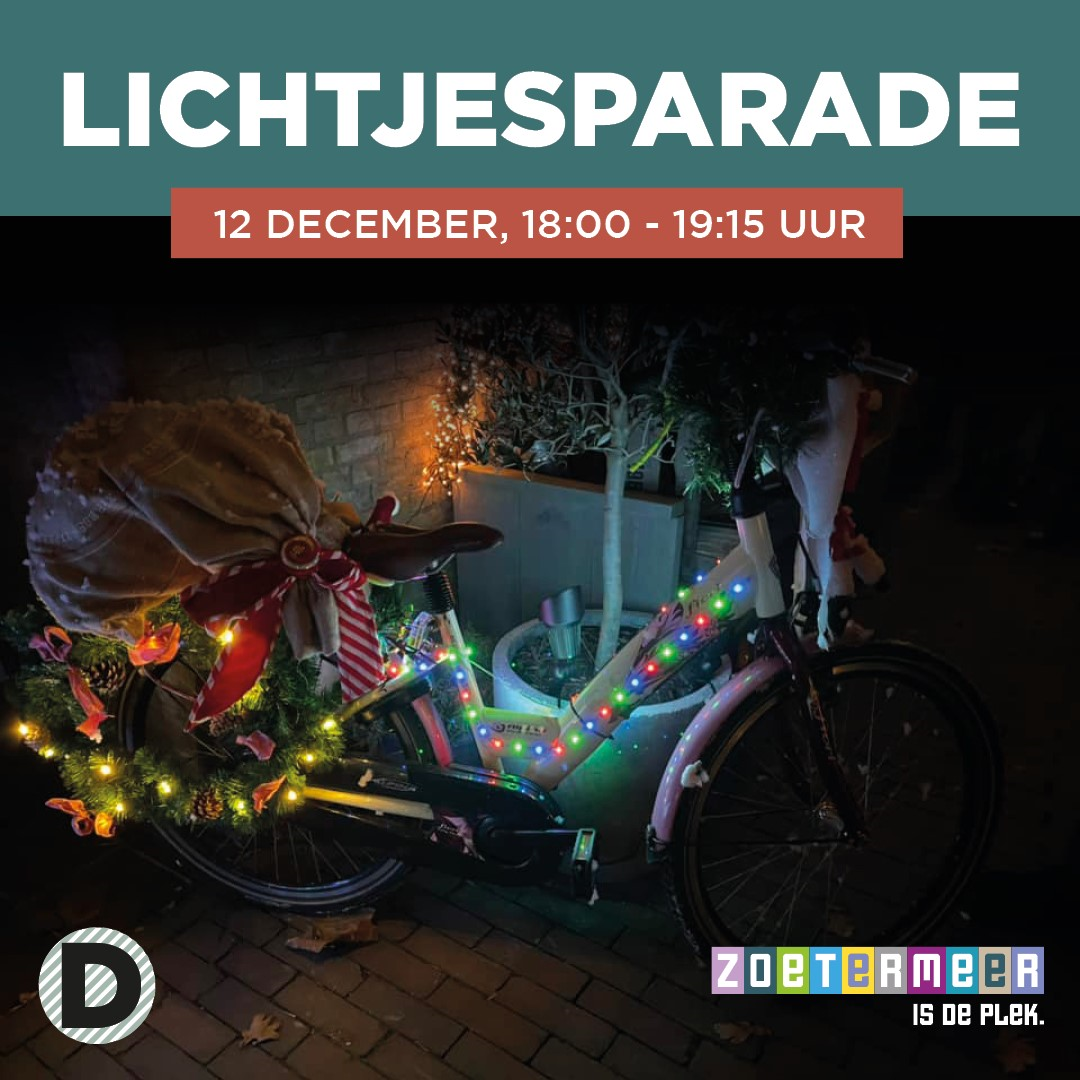 